РОССИЙСКАЯ ФЕДЕРАЦИЯСвердловская областьДУМА  ПЫШМИНСКОГО  ГОРОДСКОГО  ОКРУГА(6 созыв, 22 заседание)Р Е Ш Е Н И Еот   26 июня 2019 г.    №  143                             пгт.ПышмаО присвоении звания «Почетный гражданин Пышминского городского округа»	В соответствии с Положением «О присвоении звания «Почетный гражданин Пышминского городского округа», утвержденным решением Думы Пышминского городского округа от 29.04.2014 № 59, учитывая рекомендации комиссии по присвоению звания «Почетный гражданин Пышминского городского округа» (протокол № 1 от 12.03.2019)Дума Пышминского городского округа РЕШИЛА:1. Присвоить звание «Почетный гражданин Пышминского городского округа»  Кипрушкиной  Майе Александровне.2. Настоящее решение опубликовать в газете «Пышминские вести».3. Контроль за выполнением настоящего решения возложить на постоянную комиссию Думы Пышминского городского округа по социальным вопросам (Мананкова С.П.).Председатель  Думы Пышминского городского округа    _________________  А.В.АртамоновГлаваПышминского городского округа     ________________   В.В.Соколов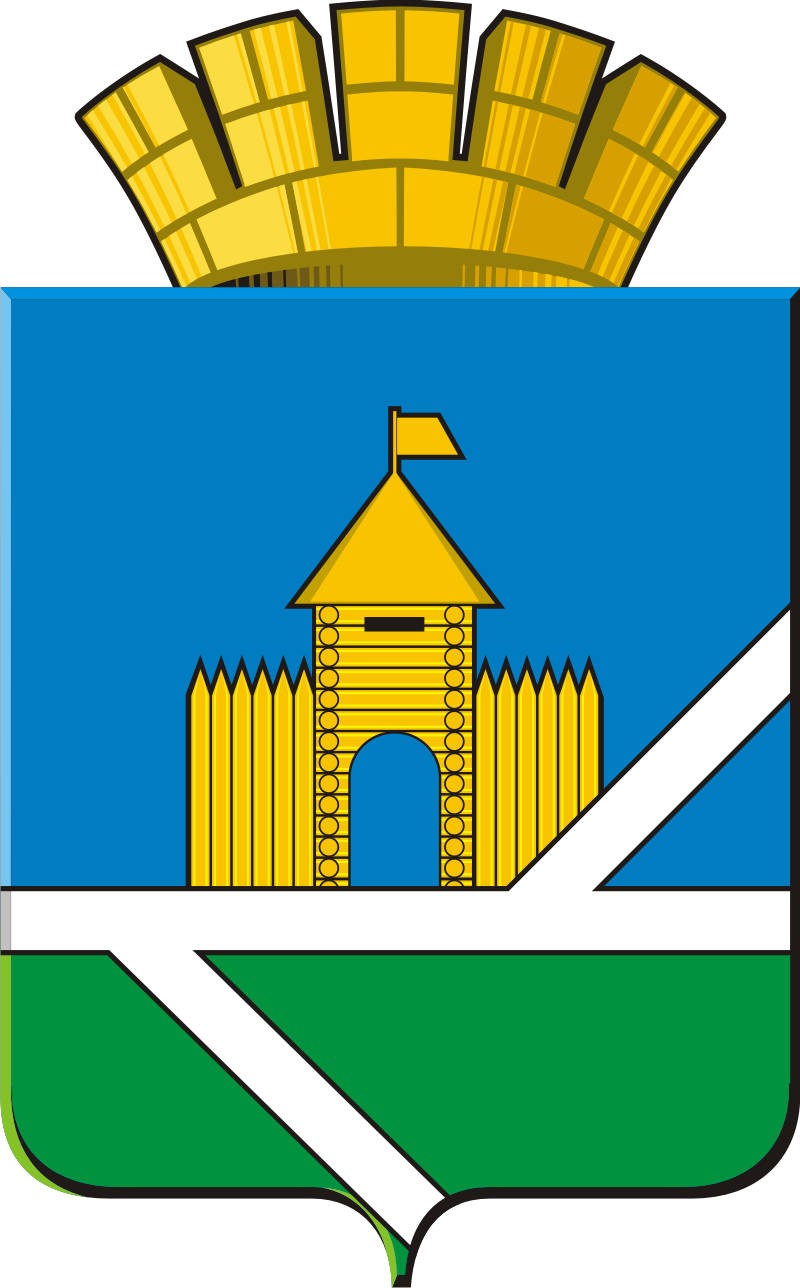 